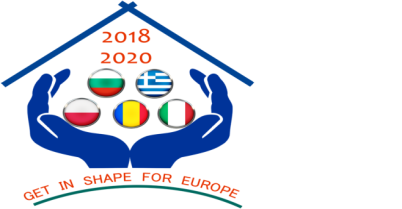 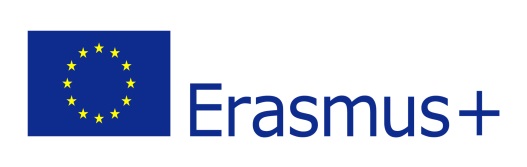 Interim Evaluation (partnership level) - questionnairePARTNER:  ITALYIn order to have an image of the quality of the implementation of our project in the first year, we would like to receive some feedback from you. Please complete this form, which should take no longer than 60 minutes.The form is divided in the 10 criteria for the evaluation. Each headline has a set of question that you need to answer by scoring them according to your opinion. Under every section there is a comment box in which you are welcome to write your additional comment supporting the scoring. It will be a great help for the evaluation to get some elaborated comments.Please give a score between 1 and 5; the definition of the scores is as follows:Criterion I. Objectives of the partnershipTo what extent do you believe that activities organized during the first year contributed to the achievement of partnership’s objectives, mentioned in the application form?12345O1-to develop, by August 2020, for pupils in 5 European schools, social, civic and intercultural competences, by promoting democratic values and fundamental rights, inclusion and nondiscrimination, active citizenshipXO2-to develop, by August 2020, for pupils in 5 European schools of critical thinking about the use of the Internet, mass-media and social networks as a weapon against discrimination and manipulationXO3-the exchange of experiences, best practices, methods and tools between teachers from 5 European schools on the development of social, civic and intercultural competences and facilitatingtheir integration into schools activity
XO4-institutional development of partner schools through the exchange of experiences, methods, tools and good practices on the development of social, civic and intercultural competences and the management of European projects by supporting and strengthening European cooperation
XComments/Observations/Suggestions for the next year:Comments/Observations/Suggestions for the next year:Comments/Observations/Suggestions for the next year:Comments/Observations/Suggestions for the next year:Comments/Observations/Suggestions for the next year:Comments/Observations/Suggestions for the next year:CRITERION II.  Impact of partnership activities on professional and personal development of the TEACHERS from the project team: knowledge, skills/ abilities/competencies and attitudes To what extent do you consider that the activities carried out during the first year of the project contributed to ...12345Improving knowledge about the European Union (values, principles, history, policies, etc.)XImproving knowledge about partner countries in the GISE project (Poland, Italy, Greece, Bulgaria)XImproving the skills/competencies to design and to  implement lesson projects/extracurricular activities that contribute to the development of social, civic and intercultural competences among students, the promotion of European values among studentsXDeveloping the  skills/competencies related to European project managementXDeveloping ICT skills through the use of new technologies in project activities (eg Kahoot platform)XDeveloping teamwork skillsXIncreasing teachers  interest in ERASMUS + projectsXIncreased interest in personal and professional development / lifelong learning through participation in ERASMUS + projectsXRaising  teachers motivation for designing and applying methods and strategies designed to contribute to the development of social, civic and intercultural competences among students, to promote European valuesXA more positive attitude towards the European UnionXIncreasing teachers  interest and motivation to apply new strategies and methods in didactic and extracurricular activitiesXStimulating teachers  interest and motivation for new knowledge and experienceXComments/Observations/Suggestions for the next year:Comments/Observations/Suggestions for the next year:Comments/Observations/Suggestions for the next year:Comments/Observations/Suggestions for the next year:Comments/Observations/Suggestions for the next year:Comments/Observations/Suggestions for the next year:CRITERION III.  Impact of partnership activities on professional and personal development of the STUDENTS from the project team/European Club: knowledge, skills/ abilities/competencies and attitudes To what extent do you consider that the activities carried out during the first year of the project contributed to ...12345Improving knowledge about the European Union (values, principles, history, policies, etc.)XDeveloping critical thinking  about the use of the Internet, mass-media and social networks as a weapon against discrimination and manipulationXImproving knowledge about partner countries in the GISE projectXImproving knowledge of the ERASMUS + programXTeamwork, cooperationXCommunication with others / ability to adapt to various communication situationsXThe availability to accept other viewsXProblem solvingXNegotiation, acceptance of compromisesXA better understanding of the concept of linguistic and cultural diversityXRespect and empathy towards people belonging to other cultures and ethnicities,  More tolerance and understanding of the values of others,  Opening to other cultures, other civilizationsXA more positive attitude towards the European UnionXIncreased interest towards the European UnionXIncreased trust in the European conceptXDeveloping communication skills in EnglishXThe development of literacy skills and developing skills to "learn to learn"  (comprehension of texts, summarizing them, formulating points of view and pronouncing arguments from written texts, learning strategies etc.)XDevelopment of digital competenciesXComments/Observations/Suggestions for the next year:Comments/Observations/Suggestions for the next year:Comments/Observations/Suggestions for the next year:Comments/Observations/Suggestions for the next year:Comments/Observations/Suggestions for the next year:Comments/Observations/Suggestions for the next year:CRITERION IV. Impact of GISE project activities on school. To what extent do you consider that the project activities carried out during the first year of the project contributed to ...12345Increase cooperation between project team teachersXPromoting the institution's image in the local communityXIncreasing the capacity of the institution to implement projects under the ERASMUS + programXSupporting the strengthening of the European dimension through the development of European projectsXComments/Observations/Suggestions for the next year:Comments/Observations/Suggestions for the next year:Comments/Observations/Suggestions for the next year:Comments/Observations/Suggestions for the next year:Comments/Observations/Suggestions for the next year:Comments/Observations/Suggestions for the next year:CRITERION V. Management and coordination	12345There is a clear distribution of responsibilities and of tasks to each partner during the first year of project.XThere is an equitable distribution of tasks and responsibilities to the partners during the  first year of project.XThe partners’ opinions is taken into account  in taking decisions at the partnership’s level.XThe project’s coordinator answered in time to the questions related to the activities’ development.XThe strategies used by the European coordinator is appropriate to create a suitable working environment for the well development of the project.XAll the partners are aware of their tasks and responsibilities during the  first year of project.XThe European coordinator made known to the partners the work plan.XThe working plans made by the European coordinator useful for the development of the activities in the partner institution.XThe evaluation instruments used during the first year of the project were appropriate selected.XCommitment to the project by the coordinatorDo you think that the European Coordinator is complying with its role?XComments/Observations/Suggestions for the next year:Comments/Observations/Suggestions for the next year:Comments/Observations/Suggestions for the next year:Comments/Observations/Suggestions for the next year:Comments/Observations/Suggestions for the next year:Comments/Observations/Suggestions for the next year:CRITERION VI. Communication between partners12345The communication between partners is made regularly.XThere was a regular communication flow between the European coordinator and the other partners.XCommunication plan established at the beginning of the project was clear.XThe contact/responsible persons with the project’s coordination from each partner institution is known by the other partners.XCommunication tools are useful and sufficient for the proper development of the partnership.XComments/Observations/Suggestions for the next year:Comments/Observations/Suggestions for the next year:Comments/Observations/Suggestions for the next year:Comments/Observations/Suggestions for the next year:Comments/Observations/Suggestions for the next year:Comments/Observations/Suggestions for the next year:CRITERION VII. Cooperation between partners12345The project result realized until now represents in a clear way the contribution of all partners.XThe partners fulfilled until now the responsibilities assumed in the application form.XAll the partners contributed with materials to update the project’s site.XAll the partners respected the deadlines settled by the European Coordinator.XThe partners fulfilled their tasks in an adequate way for the transnational activities in the first year of the project. XThe agenda of the project’s transnational activities was sent out in good time so the partners had the opportunity to prepare themselves for the meeting, to come with suggestions.XDue to cooperation between partners, the project’s products and results realised until now have a clear European dimension.XComments/Observations/Suggestions for the next year:Comments/Observations/Suggestions for the next year:Comments/Observations/Suggestions for the next year:Comments/Observations/Suggestions for the next year:Comments/Observations/Suggestions for the next year:Comments/Observations/Suggestions for the next year:CRITERION VIII. Evaluation12345The cooperation and communication between the partners are evaluated regularly.XThe evaluation activities proposed at  the partnership’s level are useful for the good progress of the partnership.XThe European coordinator made known to the partners the evaluation plan.XThe evaluation instruments/tools/methods used during the first year of the project were appropriate selected.XThe evaluation instruments used during the first year of the project were useful to meet the evaluation objectives.XThe evaluation activities  made during the first year of project were enough.XThe results of evaluation were made known to all partners.XThe monitoring and evaluation activities were important points on the project’s meetings agenda.XComments/Observations/Suggestions for the next year:Comments/Observations/Suggestions for the next year:Comments/Observations/Suggestions for the next year:Comments/Observations/Suggestions for the next year:Comments/Observations/Suggestions for the next year:Comments/Observations/Suggestions for the next year:CRITERION X.  Quality of products and results of the first year of the project12345Project logoXProject site XFacebook pageXProject flyerXProject posterXE-newsletters (no.1, no.2)XTwinspace on  eTwinning XActivities with students in the target group / European Club:X”Teaching  common values in Europe” brochureX"Interculturality and Non-discrimination" brochureX”Get in shape for Europe” brochure – part 1XComments/Observations/Suggestions for the next year:Comments/Observations/Suggestions for the next year:Comments/Observations/Suggestions for the next year:Comments/Observations/Suggestions for the next year:Comments/Observations/Suggestions for the next year:Comments/Observations/Suggestions for the next year:Criterion IX. Dissemination12345The dissemination activities from the partnership’s level were useful for the partnership promotion in the wider lifelong learning community.XThe European coordinator made known to the partners the dissemination plan.XThe dissemination instruments used were useful to promote the partnership in the wider lifelong learning community.XThe dissemination activities  made during the first year of project were enough.XComments/Observations/Suggestions for the next year:Comments/Observations/Suggestions for the next year:Comments/Observations/Suggestions for the next year:Comments/Observations/Suggestions for the next year:Comments/Observations/Suggestions for the next year:Comments/Observations/Suggestions for the next year:CRITERION XI. Project ImplementationChallenges and problemsSo fare, have you encountered challenges or problems in implementation the project objectives and activities as planned? If so, what challenges and problems have you encountered?The challenge was to involve the students and the teachers of the school in the activities planned in the project but it has been won since all the teachers and the students were happy and enthusiastic to work to the projectLessons learned from the first project year:We have learned the importance of planning and working in team and from the contact with the other colleagues and the activities shared with them we have learned how important is the comparison with other realities  and the sharing of the best practices.SWOT analysis of the first year of the projectSWOT analysis of the first year of the projectStrengths / Positive AspectsWeaknesses / negative aspectsSharing of  best praciceWorking in teamImproving language skillsDeveloping of Critical thinkingDeveloping of creative skillsVery short time in the mobilitiesFew opportunities to work in group for teachers during the mobilitiesOpportunitiesThreatsTravelling abroad for studentsMeeting people from other countriesSpeaking EnglishBeing in touch with other culture          Exploring and working on social themesNo threats